CAMP 9251 Corinthians 9:25“Everyone who competes in the games goes into strict training.  They do it go get a crown that will not last, but we do it to get a crow that will last forever.”Summer of Training the Mind, Heart and body with the Sports we love!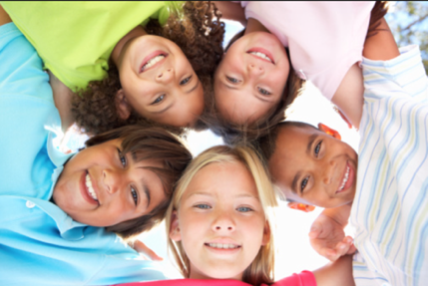 Policy and Procedures PacketOur purpose at Camp 925 is to provide a consistent, active environment that promotes healthy learning while having fun.  Camp 925 consists of daily activities such as sports clinics, team building activities, movie time, crafts and free play.This booklet contains our policies and procedures.  If you are receiving this booklet, you have enrolled your child/children in Camp 925 summer camp.  Please read this booklet in its entirety and bring signed forms with you on or before our first day. CalendarCamp 925 runs five days a week Monday through Friday.  Our drop off times start at 7:00 am and the program begins at 8am.  Pick up must be before 6pm every day.  There is a $1.00 per minute fee that will be billed for every minute after 6pm that your child is here.  We begin our program Monday, June 3rd and our Final program is Friday August 9th.  We will be closed July 4th. FeesThere is a $50.00 registration fee per family.  This fee is nonrefundable, and your child’s spot is confirmed when we receive the registration fee. Payments must be made in full by the 1st of the month or a $35.00 late fee will be imposed per child. We bill online and can accommodate weekly, biweekly, and monthly payments for your convenience.   If no payment had been made by the 5th day of the month, your child will be removed from our roster and will not be allowed to return until full payment has been made, including late fees and missed days. Cost for our Camps: Camp 925 is composed for five different camps. Each camp runs on a different day per week and is 11 hours in length per week. If you choose to enroll your child in a total of 20 days of camp experiences per month, there is a discounted price of $24.00 per day.  If you choose to enroll your child in a total of 10-19 days of camp experiences per month, there is a discounted price of $26.00 per day.  If you choose to enroll your child in a total of 1-9 days of camp experiences per month, the price is 30.00 per day and our drop-in rate, if there is room, is $35.00 per day and must be paid before you can leave your child. Address and Phone ChangesPlease contact us within 24 hours with any address or phone changes. Arrival and Pick UpDrop off for Camp 925 begins at 7:00 am.  Your child can only be picked up by you or those persons listed on your “authorized pick up” list.  This list will have the full name and contact information of all persons you have designated as able to pick up your child when you are not able.  Your child will not be released to anyone besides you, unless you have contacted us prior to that day’s pick-up time.  Thank you for your complete cooperation in this matter. Your child’s safety is of our utmost concern and we will do everything possible to make that happen.  You will have a security code for those picking up your child in addition to their driver’s license for proof of identity.  Both will need to be presented when your child is picked up by anyone other than you the parent.  We will give you the security code when you call to notify us of the changes in arrangements for the day.Inclement WeatherWe will contact each student if Camp 925 is cancelled due to weather.  If you are not contacted within 24 hours of the start of our day, please assume that we are still having camp. HealthPlease do not bring your camper if the following symptoms occur:Fever of 100.4 or higherHas not been without a fever for more than 24 hoursSymptoms of possible communicable disease (vomiting, diarrhea, discharge from eyes indicating pink eye, constant cough).Skin rash that may indicate possibility of measles, scarlet fever or a virus.Heavy nasal discharge that is not clear.Any indication of chicken pox.Behavior indicating oncoming illness (lethargy, lack of appetite, extreme irritability).If a child becomes sick while in our care, we will isolate him/her until a parent can come for pick up. MedicationsAll medications (including epinephrine pens and inhalers) prescribed or over the counter must be logged in and left with the office staff by the child’s parent.  Any medication that is found with the child will be taken and stored in the office.  All medication that is found with the child will be taken and stored in the office.  All medications must be in their original containers or they will not be administered to the child.  Please do not leave medications in the child’s bag.  We will have a medication lob with dosage and times for over the counter medications according to the age appropriate dosages.  Please pick up medications at the end of the day in the front office. Personal ItemsWe have many activities and toys for all of the children to utilize.  We ask that all personal toys remain at home.  There will be no exception to this rule and any personal items (toys, stuffed animals, etc.) found with your child during activities will be taken and stored until the end of the day.  Each child will be allowed to bring one personal item for movie time only.  If your child is a reader and is working on a book, that book may also be brought for movie time.  That being said, these items must remain in your child’s backpack until rest time or the item will not be allowed to return.  There are no exceptions to this policy. FoodPlease feed your child a breakfast before dropping him/her off in the morning.  We want your child ready to go when they get here and are not prepared to clean up after a morning meal.  We will be very busy, and a good breakfast is essential to learning, physical growth, and just keeping up with all we have planned!  We want your child to have a great time and make this summer a time heshe will never forget.  Part of doing that requires your child to be properly fed and ready to go
!We have two meal options for lunch. Each child is can either bring a clearly marked lunch in a labeled brown bag that can be thrown away or let us know if you would like to choose our meal deal.  Each provided lunch is $4.00 and must be paid in advance.  We do have concessions that will be available at a specific time in the afternoon.  Prices range from 0.25 – 2.00 per item.If your child has a medical condition that requires sustenance more frequently than our prescribed lunch and snack time, please provide proof in writing from you doctor and food for those times.  We will treat such cases as medical, hold the extra food as medicine, and call that child to the office for that purpose. Behavior ManagementCamp 925 wants to have a positive and loving effect on all our children.  Sometimes corrective measures must be taken to keep behavior from disrupting our other children.  Occasionally though a parent must be contacted.  Please understand that we are not mom or dad and occasionally a “mom knows best” action must be taken so we will ask that you come pick up your child.  At these times we ask for your cooperation and understanding. Extra thing to know/ Supplies:  We ask that you please provide the following (clearly marked) items on the first day of our program.  We hold onto these items for use in crafts and academics:Art box1 pair of safety scissorsEither one package of twisty crayons, Crayola crayons, or colored pencils (whichever your child prefers)2 pencils with erasersA manual pencil sharpener (small hand held that can fit in art box)2 glue sticks1 extra set of clothing in a clear plastic gallon zip bagWater bottle that can be refilled each day with their name on it. FormsRemember, your child will not be permitted to attend Camp 925 without the following on record (all included):Release of Liability formSigned Acknowledgement and Compliance Form DepositMedical Release FormOne More Thing; if at all possible, please start collecting toilet paper rolls, paper towel rolls, tissue boxes, milk cartons, cereal boxes, oatmeal containers, 20 oz water bottles, and 2-liter pop bottles.  We use these items quite a bit during crafts and games.  It is hard for the staff to collect enough for the number of children in our program ourselves and any help you can give would be greatly appreciated.Sincerely,Camp 925 Staff